#include "DSP28x_Project.h"     // Device Headerfile and Examples Include File#include "math.h"#include "float.h"#include "FPU.h"#define RFFT_STAGES     9#define RFFT_SIZE       (1 << RFFT_STAGES) #define ADC_MODCLK      0x4#define ADC_BUF_LEN         RFFT_SIZE   // ADC buffer length#define ADC_SAMPLE_PERIOD   3124            // 3124 = (3125-1) = 48 KHz sampling w/ 150 MHz SYSCLKOUT#define F_PER_SAMPLE        48000.0L/(float)RFFT_SIZE  //Internal sampling rate is 48kHz RFFT_ADC_F32_STRUCT rfft_adc;RFFT_F32_STRUCT rfft;float32 RFFToutBuff[RFFT_SIZE];                //Calculated FFT resultfloat32 RFFTF32Coef[RFFT_SIZE];        //Coefficient table bufferfloat32 RFFTmagBuff[RFFT_SIZE/2+1];      //Magnitude of frequency spectrum//--- Global VariablesUint16 AdcBuf[ADC_BUF_LEN];					// ADC buffer allocationvolatile Uint16 FFTStartFlag = 0;			// One frame data ready flagUint16 DEBUG_TOGGLE = 1;					// Used in realtime mode investigation float32 freq;                       // Frequency of single-frequency-component signal// Prototype statements for functions found within this file.interrupt void adc_isr(void);/*********************************************************************** Function: main()** Description: Main function for C2833x Real-time RFFT **********************************************************************/void main(void){	Uint16 i,j;//--- CPU Initialization	InitSysCtrl();						// Initialize the CPU (FILE: SysCtrl.c)	InitGpio();							// Initialize the shared GPIO pins (FILE: Gpio.c)	InitPieCtrl();						// Initialize and enable the PIE (FILE: PieCtrl.c)//--- Peripheral Initialization	InitAdc();							// Initialize the ADC (FILE: Adc.c)	InitPieVectTable();	EALLOW;	   SysCtrlRegs.HISPCP.all = ADC_MODCLK;	   EDIS;// Interrupts that are used in this example are re-mapped to// ISR functions found within this file.   	EALLOW;  // This is needed to write to EALLOW protected register   	PieVectTable.ADCINT = &adc_isr;   	GpioCtrlRegs.GPBMUX1.bit.GPIO34 = 0;    GpioCtrlRegs.GPBDIR.bit.GPIO34 = 1;   	EDIS;    // This is needed to disable write to EALLOW protected registers    	AdcRegs.ADCMAXCONV.all = 0x0001;       // Setup 2 conv's on SEQ1   	   AdcRegs.ADCCHSELSEQ1.bit.CONV00 = 0x0; // Setup ADCINA3 as 1st SEQ1 conv.   	   AdcRegs.ADCCHSELSEQ1.bit.CONV01 = 0x1; // Setup ADCINA2 as 2nd SEQ1 conv.   	   AdcRegs.ADCTRL2.bit.EPWM_SOCA_SEQ1 = 1;// Enable SOCA from ePWM to start SEQ1   	   AdcRegs.ADCTRL2.bit.INT_ENA_SEQ1 = 1;  // Enable SEQ1 interrupt (every EOS)   	// Assumes ePWM1 clock is already enabled in InitSysCtrl();   	   EPwm1Regs.ETSEL.bit.SOCAEN = 1;        // Enable SOC on A group   	   EPwm1Regs.ETSEL.bit.SOCASEL = 4;       // Select SOC from from CPMA on upcount       EPwm1Regs.ETPS.bit.SOCAPRD = 1;        // Generate pulse on 1st event    //   EPwm1Regs.CMPA.half.CMPA = 0x0080;	  // Set compare A value   	   EPwm1Regs.TBPRD = 0xFFFF;              // Set period for ePWM1   	   EPwm1Regs.TBCTL.bit.CTRMODE = 0;		  // count up and start     	PieCtrlRegs.PIEIER1.bit.INTx6 = 1;   	    IER |= M_INT1; // Enable CPU Interrupt 1   	    EINT;   	    ERTM;   	rfft_adc.Tail = &rfft.OutBuf;				//Link the RFFT_ADC_F32_STRUCT to   												//RFFT_F32_STRUCT. Tail pointer of    												//RFFT_ADC_F32_STRUCT is passed to   												//the OutBuf pointer of RFFT_F32_STRUCT    rfft.FFTSize  = RFFT_SIZE;				//Real FFT size    rfft.FFTStages = RFFT_STAGES;			//Real FFT stages    rfft_adc.InBuf = &AdcBuf[0];				//Input buffer    rfft.OutBuf = &RFFToutBuff[0];   			//Output buffer    rfft.CosSinBuf = &RFFTF32Coef[0];	//Twiddle factor    rfft.MagBuf = &RFFTmagBuff[0];		//Magnitude output buffer    RFFT_f32_sincostable(&rfft);  				//Calculate twiddle factor 	//Clean up output buffer    for (i=0; i < RFFT_SIZE; i++)    {    	 RFFToutBuff[i] = 0;    }   	//Clean up magnitude buffer    for (i=0; i < RFFT_SIZE/2; i++)    {   		 RFFTmagBuff[i] = 0;    }  //--- Enable global interrupts	asm(" CLRC INTM, DBGM");			// Enable global interrupts and realtime debug//--- Main Loop	while(1)							// endless loop - wait for an interrupt	{		if(FFTStartFlag)				// If one frame data ready, then do FFT		{			RFFT_adc_f32u(&rfft_adc);   // This version of FFT doesn't need buffer alignment			RFFT_f32_mag(&rfft);		// Calculate spectrum amplitude   			j = 1;   			freq = RFFTmagBuff[1];   			for(i=2;i<RFFT_SIZE/2+1;i++)   			{   				//Looking for the maximum valude of spectrum magnitude      			if(RFFTmagBuff[i] > freq)      			{          			j = i;          			freq = RFFTmagBuff[i];       			}   			}   			freq = F_PER_SAMPLE * (float)j;	//Convert normalized digital frequency to analog frequency			FFTStartFlag = 0;			   	//Start collecting the next frame of data		}		asm(" NOP");	}} //end of main()interrupt void  adc_isr(void){	static Uint16 *AdcBufPtr = AdcBuf;					// Pointer to ADC data buffer	static volatile Uint16 GPIO34_count = 0;			// Counter for pin toggle	PieCtrlRegs.PIEACK.all = PIEACK_GROUP1;				// Must acknowledge the PIE group	GpioDataRegs.GPBTOGGLE.bit.GPIO34 = 1;   // 880 micro sec//--- Manage the ADC registers	AdcRegs.ADCTRL2.bit.RST_SEQ1 = 1;					// Reset SEQ1 to CONV00 state	AdcRegs.ADCST.bit.INT_SEQ1_CLR = 1;					// Clear ADC SEQ1 interrupt flag//--- Read the ADC result	*AdcBufPtr++ = AdcMirror.ADCRESULT0;				// Read the result//--- Brute-force the circular buffer	if( AdcBufPtr == (AdcBuf + ADC_BUF_LEN) )	{		AdcBufPtr = AdcBuf;								// Rewind the pointer to the beginning		FFTStartFlag = 1;								// One frame data ready	}//--- Example: Toggle GPIO18 so we can read it with the ADC	if(DEBUG_TOGGLE == 1)	{		GpioDataRegs.GPATOGGLE.bit.GPIO18 = 1;			// Toggle the pin	}//--- Example: Toggle GPIO34 at a 0.5 sec rate (connected to the LED on the ControlCARD).//             (1/48000 sec/sample)*(1 samples/int)*(x interrupts/toggle) = (0.5 sec/toggle)//             ==> x = 24000	if(GPIO34_count++ > 24000)							// Toggle slowly to see the LED blink	{	//	GpioDataRegs.GPBTOGGLE.bit.GPIO34 = 1;			// Toggle the pin		GPIO34_count = 0;								// Reset the counter	}	return;} //end of main()//===========================================================================// End of File//===========================================================================ADC INPUT  LEVEL SHIFTED BY 1.5 V DC MAX. 3 VOLT. If plotted AdcBuff will get same sine wave of 50 HZ as observed on O’Scope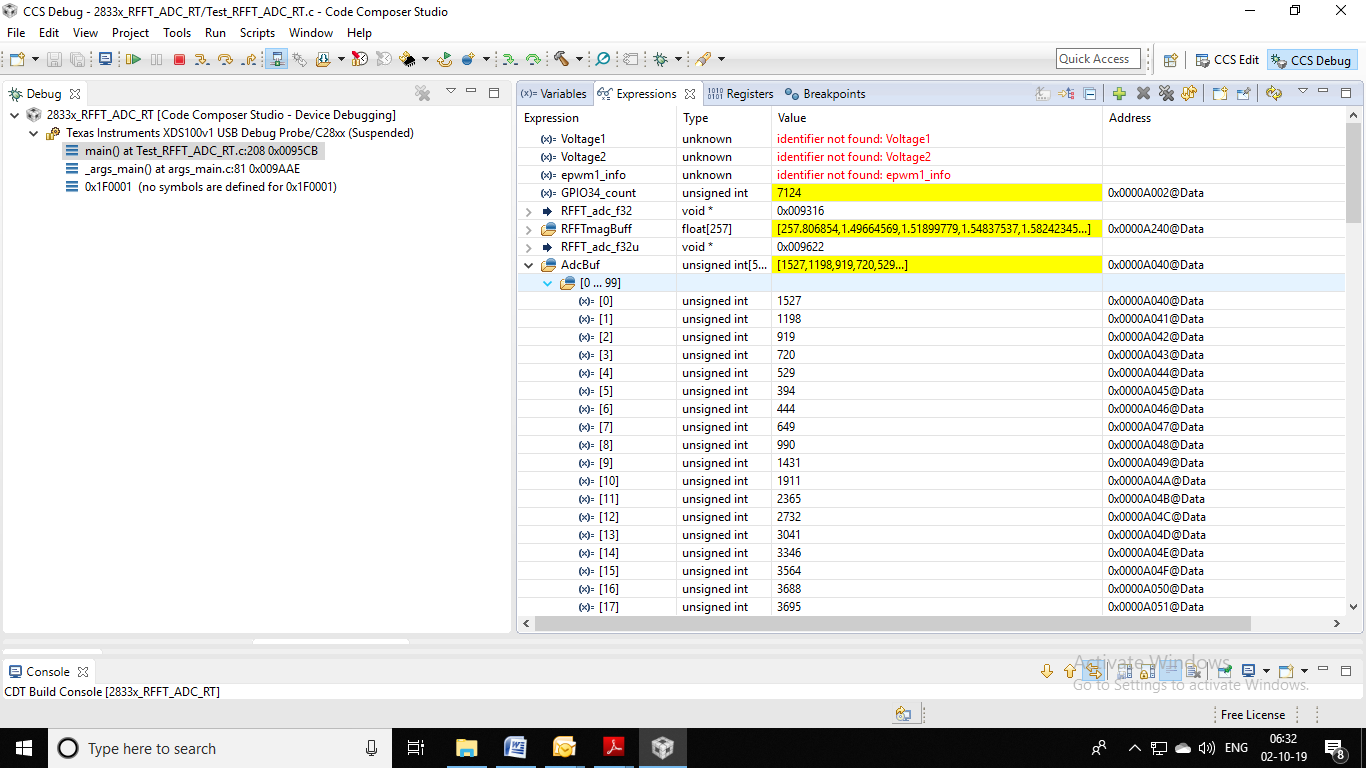 Result After giving break point on conversion flag =1;X[0] bin we are getting max value .But should be 0 as it is a DC bias(please correct me if I am wrong)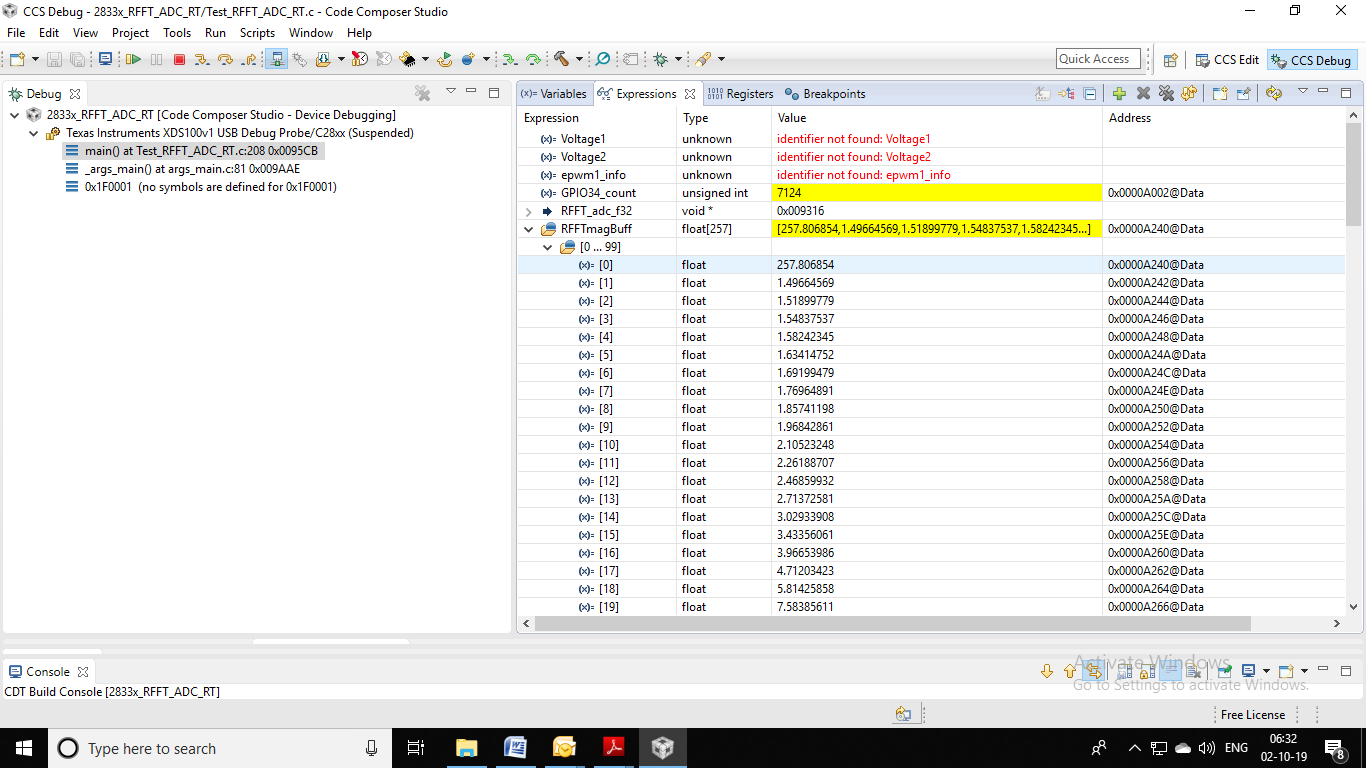 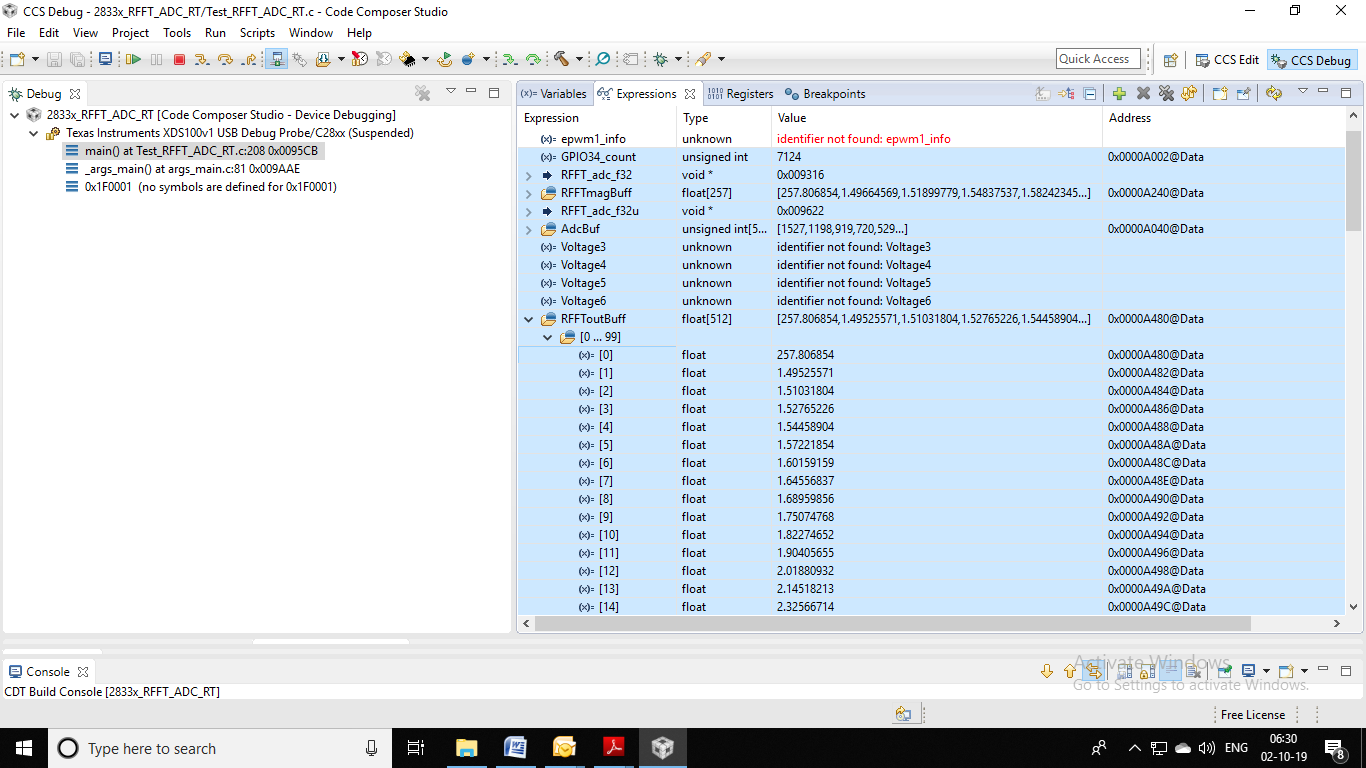 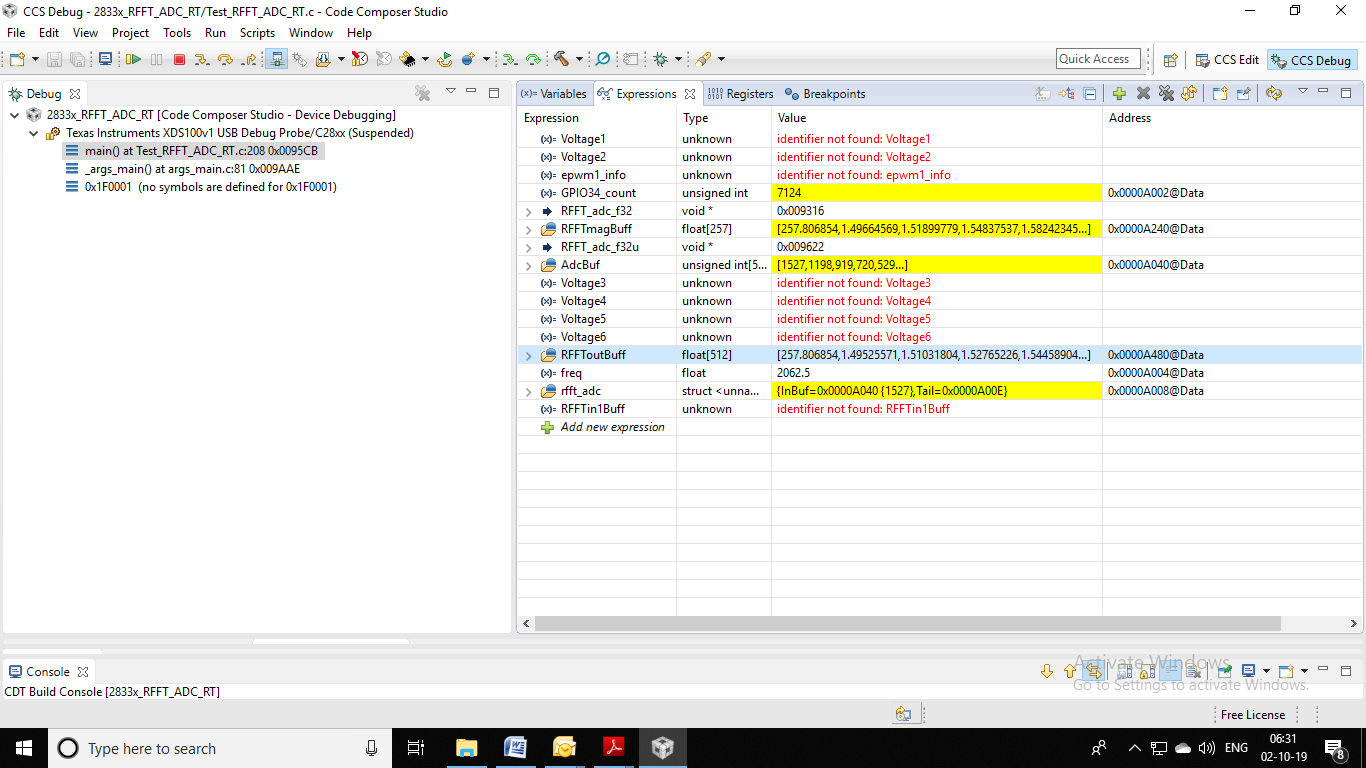 